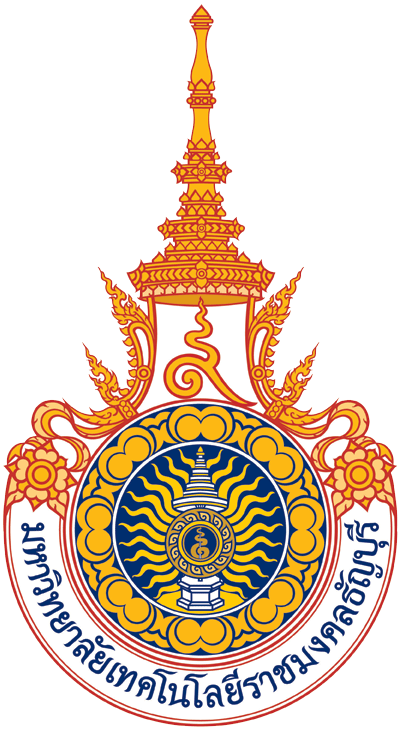 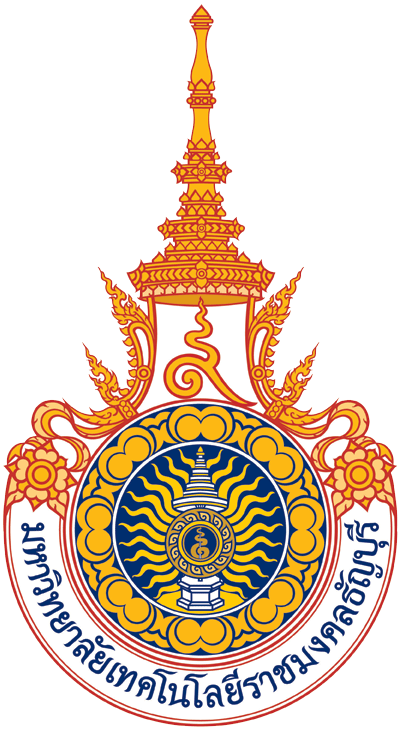 แบบรับรองประวัติการทำงานและการเรียนการสอนชื่อ-สกุลผู้รับรอง.......................................................................................................................................................... ภาควิชา/สาขาวิชา....................................................................................................................................................... ชื่อ-สกุลผู้ขอรับการประเมิน.........................................................................................................................................	ความสัมพันธ์กับผู้ขอรับการประเมิน		 ผู้บังคับบัญชา  หัวหน้าภาควิชา  หัวหน้าสาขาวิชา  เพื่อนร่วมงาน	ระยะเวลาการทำงานร่วมกัน จำนวน..............ปี	มุมมองของท่านในการปฏิบัติงาน และคุณลักษณะของผู้ขอรับการประเมิน............................................................................................................................................................................................................................................................................................................................................................................................................................................................................................................................................................................................................................................................................................................................................................................................................................................................................................................................................................................................................................................................................................................................................................................................................................................................................................................................................................................................................................................................................................................................................................................................................................................................................................................................................................................................................................................................................................	ข้าพเจ้าขอรับรองว่าข้อมูลของผู้เสนอรับการประเมินและรับรองเป็นความจริงทุกประการลงชื่อ ..................................................................        (................................................................) วันที่ .......... เดือน........................... พ.ศ. ...............